Kochane Maluszki, ten tydzień jest wyjątkowy, bo w tym tygodniu jest Święto Mamusi i Tatusia! Postarajcie się o to, by Wasi Rodzice byli z was dumni. A kiedy tak będzie? Gdy będziecie bardzo grzeczni. Zacznijcie od tego, że w tej chwili, gdy Mamusia lub Tatuś czytają wam te słowa po prostu bardzo mocno ich ukochajcie i ucałujcie.1.Posłuchajcie wspólnie piosenek, może nawet nauczycie się śpiewać tej, która bardziej wam się  spodoba?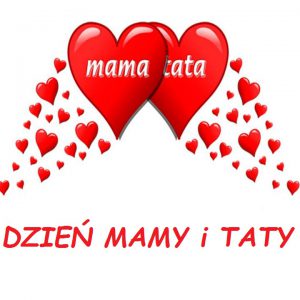 www.youtube.com/watch?v=RvHfN4Va4g&list=PL3mV_PYeVGQ9Fm0PNvgNQEsXNWTvKGjVP&indexwww.youtube.com/watch?v=-VDZDUQYWDc&list=PL7Lg168IaC6RISeC1o1ET4iUV2. „Co to za przedmioty?” – zachęcanie do pomagania rodzicom w codziennych obowiązkach, rozwiązywanie zagadek literackich. Ta czupryna na długim patykuzmywa brud z podłogi szybko i bez krzyku. (mop)Kawałek tkaniny skromnie na ciebie zerka.Zetrze kurz szybciutko, bo to mała... (ścierka)Co to za maszyna z nosem długim jak u słonia?Zbierze paprochy, brud z dywanu pokona. (odkurzacz)Leży obok drzwi, bez słowa, cichutko.Gdy wytrzesz w nią buty, będzie czyściutko. (wycieraczka)Te dwie siostry pracują zawsze w zgodzie.Jedna zmiecie piach, wyrzuci go druga. (zmiotka i szufelka)Dzieci odgadują rozwiązania zagadek, wyklaskują nazwy poszczególnych przedmiotów, wspólnie z Rodzicem określają je pojęciem nadrzędnym: przedmioty do sprzątania (utrzymania czystości).– „Co robię?” – zabawa z elementem pantomimy.  Dziecko naśladuje czynności porządkowe,Rodzic określa wykonywane czynności (np. zamiatasz, odkurzasz, wycierasz buty itp.). „Porządki w domu” – ukazanie codziennych obowiązków domowych, kształtowanie poczucia współodpowiedzialności za ład i porządek w mieszkaniu wszystkich domowników, ustalenie, kto o co będzie dbał w dniu dzisiejszym i nie tylko.3.„Ścieżka sensoryczna” – uwrażliwianie zmysłu dotyku, doskonalenie koordynacji ruchowej. Do ścieżki sensorycznej  można wykorzystać  dostępne materiały (np. zwinięta skakanka, kawałek futra, torebki foliowe, plastikowa wycieraczka, fragment linoleum).Wszystkie elementy należy ułożyć na podłodze. Dziecko przechodzi przez wszystkie materiały dotykając różnych faktur bosymi stopami. Ćwiczenie należy powtórzyć również w pozycji na czworakach. Po ćwiczeniu dziecko dzieli się swoimi odczuciami, określa dotykane faktury (miękka, twarda, nierówna, gładka, szorstka, kłująca).https://www.youtube.com/watch?v=qUUK8SyZyBwZabawa ,,Przeciwieństwa”- Rodzic wymyśla określenie, do którego dziecko musi dobrać znaczenie przeciwne, np. mokry- suchy, gorący-…, duży-…, porządek-…, wesoły-…, twardy-….4.,,Serce dla Mamy i Taty”Na kartonie rysujemy duuuże serce- zadaniem dziecka jest ozdobić je, np. wykleić kawałkami kolorowej bibuły.5.Po wykonaniu takiej pracy plastycznej, najlepiej będzie trochę się poruszać.https://www.youtube.com/watch?v=ZNYBvHTGP1UKilka słów dla RodzicówMałe dzieci uczą się bardzo wiele, często w niedostrzegalny sposób, jakby „przypadkiem”. Najlepiej przyswajają wiedzę i umiejętności poprzez zabawę oraz naśladowanie dorosłych i rówieśników. Można wykorzystywać ten fakt, by pomóc synowi czy córce dowiadywać się nowych rzeczy bez wielkiego wysiłku. Należy jednak pamiętać, by, szczególnie w tym wieku, nie kłaść zbyt dużego nacisku na naukę. Dziecko ma naturalną ciekawość świata, która sprawia, że ma ochotę dowiadywać się różnych rzeczy, zadaje mnóstwo pytań, sprawdza, jakie będą efekty jego działania. Dlatego nawet w środowisku, które w niewielkim stopniu pomaga mu w rozwoju, będzie się uczyło nowych umiejętności. Warto bawić się z maluchem, ale nie może on mieć zbyt dużo zorganizowanych zajęć. Powinien mieć również czas na swobodną zabawę (samotnie, z rówieśnikami, z rodzeństwem), dzięki której będzie uczył się samodzielności, radzenia sobie w trudnych sytuacjach, odporności psychicznej, dostrzegania innych ludzi i odkryje, co sprawia mu przyjemność. Te umiejętności bez wątpienia przydadzą mu się później. W rozwoju istotną funkcję odgrywa również nuda, dlatego jeśli dziecko mówi „nudzi mi się”, można mu zaproponować jakąś zabawę, jednak warto również od czasu do czasu zachęcić, by samo znalazło sobie jakieś interesujące zajęcie.Źródła:Przewodnik metodyczny ,,Plac zabaw”- Trzylatekwww.youtube.com/watch?v=RvHfN4Va4g&list=PL3mV_PYeVGQ9Fm0PNvgNQEsXNWTvKGjVP&indexwww.youtube.com/watch?v=-VDZDUQYWDc&list=PL7Lg168IaC6RISeC1o1ET4iUVhttps://www.youtube.com/watch?v=qUUK8SyZyBwhttps://www.youtube.com/watch?v=ZNYBvHTGP1U